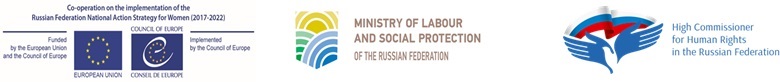 КонференцияДействия по расширению участия женщин в процессах принятия общественных и политических решенийПроект «Сотрудничество в области реализации Национальной стратегии действий Российской Федерации в интересах женщин (2017–2022 годы)»Осуществляется Советом Европы и Министерством труда и социальной защиты Российской Федерации, Аппаратом по правам человека в Российской Федерации и Министерством иностранных дел Российской Федерации.Сочи – Адлер, 17-18 октября 2019 г.Общая информация Совет Европы, Министерство труда и социальной защиты Российской Федерации, Уполномоченный по правам человека в Российской Федерации в сотрудничестве с Министерством иностранных дел Российской Федерации и Европейским союзом реализуют проект «Сотрудничество в области реализации Национальной стратегии действий Российской Федерации в интересах женщин на 2017—2022 годы». Фокус проекта направлен на развитие навыков и знаний в двух областях Национальной стратегии действий Российской Федерации в интересах женщин (далее – Стратегия): 1) предупреждение социального неблагополучия  женщин и насилия в отношении женщин и 2) расширение участия женщин в общественно-политической жизни. Проект будет способствовать повышению знаний и практических навыков представителей соответствующих органов и институтов с тем, чтобы содействовать улучшению положения женщин и эффективной борьбе с насилием в отношении женщин. Проект предоставит поддержку властям Российской Федерации в реализации Стратегии, а также международных обязательств, предусмотренных инструментами Совета Европы и другими международными инструментами (Конвенция о ликвидации всех форм дискриминации в отношении женщин, «Цели устойчивого развития 2030» с учетом «17 Целей в области устойчивого развития», ЦУР 5: Гендерное равенство).Сбалансированное участие женщин и мужчин в процессе принятия решений в области политики и общественной жизни является залогом эффектного функционирования демократии. Несмотря на принятие новых законодательных актов, внедрение соответствующей политики и наличие некоторых позитивных результатов, недостаточность представительства женщин в политической и общественной жизни продолжает оставаться проблемой во многих странах, и это негативно сказывается на работе демократических институтов и процессов. Активное участие женщин в общественной и политической жизни требует расширения и поддержки. Цели мероприятия В рамках проекта партнеры организуют полуторадневный семинар по повышению информированности для российских заинтересованных сторон, включая неправительственные организации (НПО), представителей СМИ, членов парламентов (парламентариев). В мероприятии примут участие национальные и международные эксперты. Семинар посвящен одной из двух ведущих тем проекта: роль женщин в процессах принятия общественных и политических решений. Основными целями мероприятия являются:• представить исследование, посвященное равному участию женщин и мужчин в общественной и политической жизни в Российской Федерации, подготовленное группой национальных и международных экспертов проекта. Исследование проводится на основе аналитического доклада Совета Европы о сбалансированном участии женщин и мужчин в процессе принятия решений (данные за 2016 год).• повысить осведомленность по указанной теме и обменяться опытом;• обсудить конкретные действия в решении вопроса о равном участии женщин в процессах принятия общественных и политических решений с акцентом на правовые  и институциональные меры.Первый день семинара посвящён положению дел по указанной теме в России и в целом в Европе. На утреннем пленарном заседании участники узнают о результатах исследования, представленного группой национальных и международных экспертов. Во второй половине дня аудитория будет разделена на две рабочие группы. Участники обсудят конкретные главы исследования, соответствующие выводы и их возможную практическую реализацию. Результаты дискуссий, состоявшихся в рабочих группах, будут представлены в ходе третьей пленарной сессии. Заключительное пленарное заседание первого дня будет посвящено одной из тем исследования. Второй день семинара (полдня) посвящен национальным и международным стандартам, практикам и опыту в поощрении и поддержки участия женщин в процессах принятии общественных и политических решений. Члены правительств, представители научных кругов, неправительственных организаций и средств массовой информации поделятся своим опытом, а также обсудят дальнейшие практические шаги по поощрению и поддержке участия женщин в общественной и политической жизни в Российской Федерации.В начале мероприятия будет организована пресс-конференция.Участники семинараПорядка 60 участников, в частности:- представители Министерства труда и социальной защиты, Аппарата Уполномоченного по правам человека; Министерства иностранных дел Российской Федерации;- депутаты Государственной Думы;- представители региональных и местных органов законодательной власти;- представители политических партий;- представители Совета Европы и ЕС;- 10 национальных и международных экспертов;- представители российских СМИ; - представители гражданского общества;- другие российские заинтересованные стороны.Рабочий языкРусский и английский. Синхронный перевод будет обеспечен.Место проведения и логистикаКраснодарский край. Большой Сочи. Отель «Имеретинский».  Программа 17 октября, четверг09:30 – 10:30		Регистрация и кофе-пауза10:30  11:00 	Вступительные речиАлексей ВОВЧЕНКО, Первый заместитель Министра труда и социальной защиты Петр ЗИХ, Глава Программного офиса Совета Европы в Российской ФедерацииМихаил ВИНОГРАДОВ, заместитель Руководителя Аппарата Уполномоченного по правам человека в Российской ФедерацииВладимир КАШИН-ПАДУН, начальник отдела, Департамент общеевропейского сотрудничества, Министерство иностранных дел Российской Федерации Оксана ПУШКИНА, депутат Государственной Думы, заместитель председателя Комитета по делам семьи, женщин и детей, член делегации РФ в Парламентской ассамблее Совета Европы Джетте КРИСТЕНСЕН, член Комитета по равенству и недискриминации, Парламентская ассамблея Совета Европы Йолита ПОНС, Глава политической секции Представительства Европейского Союза в Российской Федерации Катерина БОЛОНЬЕЗЕ, Руководитель отдела гендерного равенства Совета Европы  11:00  11:40 		Кофе-брейкПресс-конференция с участием представителей Совета Европы, Европейского союза и партнеров проекта  Сессия 1:  Равное участие в процессах принятия общественных и политических  решений: презентация исследования, подготовленного  национальными и международными экспертами 				Модератор: Наталья ПИЛЮС, депутат Государственной думы, комитета покультуре, член Конгресса местных и региональных властей Совета Европы (2008 - 2014 гг.) 11:40 – 11:50	Цели и методы работы первого дня11:50 – 13:00	Презентация исследований и рекомендацииД-р Марианна МУРАВЬЁВА, профессор Российского права на факультете права и управления. Университет Хельсинки, эксперт Совета ЕвропыД-р Джоана ХОАР, исследователь, специализирующийся на гендерном равенстве и правах женщин, эксперт Совета ЕвропыРоль Союза женщин России в вопросах продвижения женщин на уровень принятия решенийОльга ГЕРМАНОВА, депутат Государственной Думы Федерального Собрания РФ, заместитель руководителя Союза женщин России Дискуссия 13.00 – 14:30		ОбедВо время обеда участникам будет предложено разделиться на  рабочие группы (РГ)14:30 - 16:00	Обсуждение областей исследования и рекомендаций в двух рабочих группах. РГ 1: Какие законодательные рамки и политические действия обеспечат сбалансированное участие женщин и мужчин в принятии политических и общественных решений? Данная рабочая группа обсудит различные законодательные и политические аспекты по теме, включая законы о квотах, внедрение концепции гендерного равенства в акты по регулированию деятельности политических партий, пропорциональные избирательные системы и т.д.Модератор: Маурицио МОСКА (Италия), старший координатор программы по гендерной проблематике, Департамент равных возможностей при Председателе Совета Министерства,  эксперт Совета ЕвропыСпикеры: Партнеры / отечественные заинтересованные стороны / международные эксперты (Выступления не более 5 минут)	РГ 2: Что могут политические партии сделать для обеспечения гендерного баланса?Участники рабочей группы проанализируют, как лидеры политических партий, руководители органов исполнительной власти и органы, ответственные за отбор кандидатов, решают проблему гендерной дискриминации и сексизма. Будут обсуждаться такие вопросы как прозрачность отбора, обучение и поддержка кандидатов-женщин.Модератор: Д-р Аленка ВЕРБОЛЕ (Словения), доцент Люблянского университета, эксперт Совета ЕвропыСпикеры: партнеры / отечественные заинтересованные стороны / международные эксперты (Выступления не более 5 минут)	Выводы и практические рекомендации РГ1 и РГ2 будут представлены на 3-й сессии во второй день конференции16:00  16:30		Кофе-брейк16:30 - 18:00	Сессия 2:  Как освещение в средствах массовой информации образа женщин-политиков и женщин на руководящих должностях может способствовать и продвигать участие женщин в принятии политических и общественных решений?Цель данной сессии заключается в том, чтобы проанализировать и изучить идеи, касающиеся представления женщин в средствах массовой информации.  Как это влияет на собственное восприятие женщинами и девочками своих способностей и возможностей занятия должностей и может потенциально дестимулировать их в осуществлении своих стремлений.  Модератор: Илиана БАЛАБАНОВА (Болгария), соучредитель и президент Болгарской платформы Европейского женского лобби, эксперт Совета ЕвропыСпикеры: партнеры / отечественные заинтересованные стороны / международные эксперты (Выступления не более 5 минут)	Татьяна МЕРЗЛЯКОВА, Уполномоченный по правам человека в Свердловской области Выводы и практические рекомендации18 октября, пятница09:00  9:30		РегистрацияСессия 3:  Поддержка участия женщин в принятии общественных и политических решений: практика и рекомендацииМодератор: Катерина БОЛОНЬЕЗЕ, Руководитель отдела гендерного равенства Совета Европы  09:30 – 10:00	Отчёт о дискуссиях, состоявшихся в двух рабочих группах	Обсуждение10:00 – 11:00		Тематические исследования международных и национальных перспективных 			практик	Алексис РИНКЕНБАХ (Франция), руководитель отдела по европейским и международным делам, Генеральный директорат социальной сплоченности,  Министерство социальных дел, здравоохранения и  прав женщин Франции, член Комитета Совета Европы по гендерномуЗинаида ПОПА (Молдова), советник по гендерным вопросам партии Действие и Солидарность в парламенте Молдавии представит доклад Вероники РОССА, члена Парламента Республики МолдавияНаталья БИТТЕН, член Союза журналистов России	Вопросы и ответы11:00 – 11:30		Кофе-брейк11:30 – 12:30	Тематические исследования международных и национальных перспективных практикДавид ЛАФУЭНТЕ ДЮРАН (Испания), советник Государственного секретаря Сектора по парламентаризму и международным делам в области равенства (Министерства юстиции, сношений с судами и равенства                         		Татьяна МЕЛЬНИКОВА,  доктор политических наук, Департамент демографической политики и социальной защиты населения, Министерство труда и социальной защиты Российской Федерации 			Вопросы и ответы12:30 – 13:00	Подведение итогов всего мероприятия, заключительные выступления, рекомендации